             3АРАР                                                                                                        ПОСТАНОВЛЕНИЕ15  сентябрь 2016 й.                      № 68                           15  сентября 2016 г.Об утверждении Планапротиводействия коррупции в администрациисельского поселения   Ибраевский сельсовет  муниципального районаАльшеевский район Республики  Башкортостанна 2016-2017 годы        В соответствии с Указом Президента Российской Федерации от
01.04.2016 № 147 «О Национальном плане противодействия коррупции на
2016-2017 годы», Федеральным законом от 25 декабря 2008 года № 273-ФЗ «О противодействии коррупции», и в целях повышения эффективности деятельности администрации сельского поселения   Ибраевский сельсовет  муниципального района  Альшеевский район Республики  Башкортостан  по профилактике коррупционных правонарушений, администрация сельского поселения   Ибраевский сельсовет  муниципального района  Альшеевский район Республики  Башкортостан,  постановляет:1. Утвердить План противодействия коррупции в администрации сельского поселения   Ибраевский сельсовет  муниципального района  Альшеевский район Республики  Башкортостан на 2016-2017 годы (Приложение № 1).2. Создать  Комиссию по предупреждению и противодействию коррупции в  сельском поселении Ибраевский сельсовет муниципального района Альшеевский район Республики Башкортостан и утвердить ее состав (приложение №2). 3. Постановление администрации сельского поселения   Ибраевский сельсовет  муниципального района  Альшеевский район Республики  Башкортостан № 44 от 02  июня 2016 года «Об утверждении плана мероприятий по противодействию коррупции в администрации сельского поселения   Ибраевский сельсовет  муниципального района  Альшеевский район Республики  Башкортостан на 2016-2017 годы» считать утратившим силу. 4.Настоящее постановление обнародовать на информационном стенде в здании администрации сельском поселении Ибраевский сельсовет муниципального района Альшеевский район Республики Башкортостан, Ибраевской  сельской библиотеке и разместить на официальном сайте сельского поселения.                              
5.Настоящее постановление вступает в силу со дня его подписания.6.Контроль за исполнением данного  постановления оставляю за собой.Глава   сельского поселения                                    Г.Х.СафинаУТВЕРЖДЕНпостановлением администрациисельского поселения   Ибраевский сельсовет  муниципального района  Альшеевский район Республики  Башкортостанот 26.09.2016 №    (приложение № 1)ПЛАНпротиводействия коррупциив администрации сельского поселения   Ибраевский сельсовет  муниципального района Альшеевский район Республики  Башкортостанна 2016-2017 годыПриложение №2УтвержденПостановлением администрации сельского поселения Ибраевский сельсовет  от 26.09.2016 г. № 44СОСТАВКОМИССИИ ПО ПРЕДУПРЕЖДЕНИЮ И ПРОТИВОДЕЙСТВИЮКОРРУПЦИИ В СЕЛЬСКОМ ПОСЕЛЕНИИ  ИБРАЕВСКИЙ СЕЛЬСОВЕТ МУНИЦИПАЛЬНОГО РАЙОНА АЛЬШЕЕВСКИЙ РАЙОНРЕСПУБЛИКИ БАШКОРТОСТАНПредседатель комиссии:Сафина Гульсара Хадиевна - глава  сельского поселенияЗаместитель председателя комиссии:Фазлыяхметова Зифа Анваровна - депутат Совета сельского поселенияСекретарь комиссии:Кильчурина Ляйсан Валитовна  - управляющий делами администрацииЧлены комиссии: Арсланов  Азамат  Фанурович- депутат Совета сельского поселенияБиккузин Зия  Талгатович - депутат Совета сельского поселенияБАШ3ОРТОСТАН  РЕСПУБЛИКАҺЫӘЛШӘЙ РАЙОНЫМУНИЦИПАЛЬ РАЙОНЫНЫҢИБРАЙ  АУЫЛ СОВЕТЫАУЫЛ БИЛӘМӘҺЕХАКИМИӘТЕ(БАШ3ОРТОСТАН  РЕСПУБЛИКАҺЫӘЛШӘЙ РАЙОНЫИБРАЙ АУЫЛ СОВЕТЫ)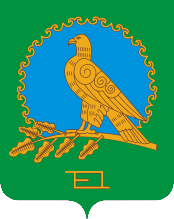           АДМИНИСТРАЦИЯСЕЛЬСКОГО ПОСЕЛЕНИЯИБРАЕВСКИЙ СЕЛЬСОВЕТМУНИЦИПАЛЬНОГО РАЙОНААЛЬШЕЕВСКИЙ РАЙОНРЕСПУБЛИКИ БАШКОРТОСТАН(ИБРАЕВСКИЙ СЕЛЬСОВЕТАЛЬШЕЕВСКОГО  РАЙОНАРЕСПУБЛИКИ БАШКОРТОСТАН)№ п/пМероприятиеСрок исполнения Ответственный исполнитель1.Организационные мерыОрганизационные мерыОрганизационные меры1.1Подготовка и проведение заседаний комиссии по предупреждению и противодействию коррупции в администрации сельского поселения   Ибраевский сельсовет  муниципального района  Альшеевский район Республики  БашкортостанЕжеквартально Председатель комиссии по предупреждению и противодействию коррупции в администрации   сельского поселения Ибраевский  сельсоветСекретарь комиссии по предупреждению и противодействию коррупции в администрации сельского поселения Ибраевский  сельсовет1.2Обобщение и анализ обращений граждан и организаций в комиссию по предупреждению и противодействию коррупции в администрации сельского поселения   Ибраевский сельсовет  муниципального района   Альшеевский район Республики  БашкортостанЕжеквартально Заместитель председателя комиссии по предупреждению и противодействию коррупции в администрации сельского поселения Ибраевский  сельсовет Секретарь комиссии по предупреждению и противодействию коррупции в администрации сельского поселения Ибраевский  сельсовет1.3Организация контроля мероприятий плана противодействия коррупции в администрации сельского поселения   Ибраевский сельсовет  муниципального района  Альшеевский район Республики  Башкортостан на 2016 – 2017 годы2016-2017 годыГлава администрации2.Правовое обеспечение противодействия коррупции в администрации сельского поселения   Ибраевский сельсовет  муниципального районаАльшеевский район Республики  БашкортостанПравовое обеспечение противодействия коррупции в администрации сельского поселения   Ибраевский сельсовет  муниципального районаАльшеевский район Республики  БашкортостанПравовое обеспечение противодействия коррупции в администрации сельского поселения   Ибраевский сельсовет  муниципального районаАльшеевский район Республики  Башкортостан2.1Разработка и принятие нормативных правовых актов администрации сельского поселения   Ибраевский сельсовет  муниципального района  Альшеевский район в сфере противодействия коррупции, в соответствии с требованиями, установленными федеральными антикоррупционными нормативными правовыми актами и антикоррупционными нормативными правовыми актами Республики  БашкортостанПо мере принятия федеральных и республиканских нормативных правовых актовУправляющий делами 2.3Принятие организационно-методических и практических мер совершенствования организации и проведения антикоррупционной экспертизы нормативных правовых актов (их проектов) органов местного самоуправления сельского поселения   Ибраевский сельсовет  муниципального района  Альшеевский район  и мониторинга их применения2016-2017 годы Управляющий делами 3.Подготовка персонала для реализации муниципальной антикоррупционной  политики в сельского поселения   Ибраевский сельсовет  муниципального района  Альшеевский районПодготовка персонала для реализации муниципальной антикоррупционной  политики в сельского поселения   Ибраевский сельсовет  муниципального района  Альшеевский районПодготовка персонала для реализации муниципальной антикоррупционной  политики в сельского поселения   Ибраевский сельсовет  муниципального района  Альшеевский район3.1Принятие участия в семинарах, совещаниях по обмену опытом работы в сфере противодействия и профилактики коррупции в органах исполнительной власти и органах местного самоуправления  В течение года, не менее 1 раза в годГлава администрации сельского поселения Ибраевский  сельсовет3.2Организация работы по доведению до муниципальных служащих положений действующего законодательства Российской Федерации и Республики  Башкортостан  о противодействии коррупции, в том числе об уголовной ответственности за коррупционные правонарушения, об увольнении в связи с утратой доверия, о недопущении муниципальными служащими поведения, которое может восприниматься окружающими как обещание или предложение дачи взятки, либо как согласие принять взятку, или как просьба о даче взятки2016-2017 годы Глава администрации сельского поселения Ибраевский  сельсовет4Организация мероприятий, направленных на выполнение требований 10 Указа Президента Российской Федерации от 01апреля 2016 года № 147 «О Национальном плане противодействия коррупции на 2016-2017 годы»Организация мероприятий, направленных на выполнение требований 10 Указа Президента Российской Федерации от 01апреля 2016 года № 147 «О Национальном плане противодействия коррупции на 2016-2017 годы»Организация мероприятий, направленных на выполнение требований 10 Указа Президента Российской Федерации от 01апреля 2016 года № 147 «О Национальном плане противодействия коррупции на 2016-2017 годы»4.1Организация работы по формированию у муниципальных служащих отрицательного отношения к коррупции, предание огласке каждого установленного факта коррупционного правонарушения.2016-2017 годы Глава администрации сельского поселения Ибраевский  сельсовет4.2Проведение мероприятий по формированию у муниципальных служащих негативного отношения к дарению подарков в связи с их должностным положением или в связи с исполнением ими служебных обязанностей2016-2017 годы Глава администрации сельского поселения Ибраевский  сельсовет4.3Организация контроля за выполнением муниципальными служащими обязанности сообщать в случаях, установленных федеральными законами, о получении ими подарка в связи с их должностным положением или в связи с исполнением ими служебных обязанностей2016-2017 годы Глава администрации сельского поселения Ибраевский  сельсовет4.4Осуществление комплекса организационных, разъяснительных и иных мероприятий по соблюдению муниципальными служащими ограничений и запретов, а также по исполнению ими обязанностей, установленных в целях противодействия коррупции2016-2017 годы Глава администрации сельского поселения Ибраевский  сельсовет4.5Организация проверок по каждому случаю несоблюдения муниципальными служащими ограничений, запретов, установленных в целях противодействия коррупции, нарушения требований, касающихся получения подарков и порядка сдачи подарков2016-2017 годы (при наличии оснований)Глава администрации, Комиссия по соблюдению требований к служебному поведению муниципальных служащих администрации сельского поселения Ибраевский  сельсовет и урегулированию конфликта интересов 4.6Разработка и осуществление комплекса организационных, разъяснительных и иных мер по недопущению муниципальными служащими поведения, которое может восприниматься окружающими как обещание или предложение дачи взятки либо как согласие принять взятку или как просьба о даче взятки.  2016-2017 годы Глава сельского поселения Ибраевский  сельсовет4.7Разработка предложений по совершенствованию системы учета имущества, находящегося в собственности  сельского поселения Ибраевский  сельсовет  и его эффективному использованию2016-2017 годы Глава сельского поселения Ибраевский  сельсовет5Организация работы по противодействию коррупции в сельском поселении Организация работы по противодействию коррупции в сельском поселении Организация работы по противодействию коррупции в сельском поселении 5.1Организация совещаний (обучающих семинаров) с   работниками сельского  поселения  по вопросам организации работы по противодействию коррупции в сельском  поселении2016-2017 годыГлава сельского поселения Ибраевский  сельсовет5.2Обеспечение представления   сведений о доходах, об имуществе и обязательствах имущественного характера Не позднее 30 апреля 2016-2017 годовГлава сельского поселения Ибраевский  сельсовет5.3Осуществление проверок достоверности и полноты сведений о доходах, об имуществе и обязательствах имущественного характера, представляемых гражданами, претендующими на замещение должности  руководителя2016-2017 годыПри наличии соответствующих основанийГлава сельского поселения Ибраевский  сельсовет6.Вопросы кадровой политикиВопросы кадровой политикиВопросы кадровой политики6.1Приём справок о доходах, расходах, об имуществе и обязательствах имущественного характера муниципальных служащих и граждан, претендующих на замещение должностей муниципальной службы в администрации сельского поселения Ибраевский  сельсовет2016-2017 годы Управляющий делами6.2Анализ полноты заполнения и правильности оформления справок о доходах, расходах, об имуществе и обязательствах имущественного характера муниципальных служащих2016-2017 годы Управляющий делами6.3Проведение проверок достоверности и полноты сведений о доходах, об имуществе и обязательствах имущественного характера муниципальных служащих и проверок соблюдения требований к служебному поведению муниципальных служащих администрации сельского поселения Ибраевский  сельсовет2016-2017 годы при наличии соответствующих основанийКомиссия по соблюдению требований к служебному поведению муниципальных служащих администрации сельского поселения и урегулированию конфликта интересов 6.4Контроль соблюдения ограничений, установленных статьей 13 Федерального закона от 02 марта 2007 года № 25-ФЗ «О муниципальной службе в Российской Федерации».2016-2017 годы Глава администрации6.5Предъявление квалификационных требований к гражданам, претендующим на замещение должностей муниципальной службы в администрации сельского поселения Ибраевский  сельсовет, а также проверка сведений и документов, представляемых указанными гражданами2016-2017 годы Глава администрации6.6Организационное и документационное обеспечение деятельности комиссии по соблюдению требований к служебному поведению муниципальных служащих администрации сельского поселения Ибраевский  сельсовет и урегулированию конфликта интересов2016-2017 годы Секретарь комиссии по соблюдению требований к служебному поведению муниципальных служащих администрации сельского поселения Ибраевский  сельсовет и урегулированию конфликта интересов6.7Информационное сотрудничество с правоохранительными органами по вопросам соблюдения антикоррупционного законодательства муниципальными служащими и гражданами, претендующими на замещение должностей муниципальной службы в администрации сельского поселения Ибраевский  сельсоветЕжеквартально (в случае возникновения необходимости)Глава администрации6.8Осуществление мониторинга законодательства Российской Федерации, Республики Башкортостан2016-2017 годы Глава администрации 7Антикоррупционная пропаганда и просвещениеАнтикоррупционная пропаганда и просвещениеАнтикоррупционная пропаганда и просвещение7.1Освещение на сайте сельского поселения Ибраевский  сельсовет мероприятий плана противодействия коррупции в администрации сельского поселения Ибраевский  сельсовет на 2016-2017 годы2016-2017 годыУправляющий делами 7.2Обеспечение функционирования   Интернет-сайтов, других информационных каналов, позволяющих гражданам беспрепятственно сообщать о коррупционных проявлениях в деятельности органов местного самоуправления сельского поселения Ибраевский  сельсовет2016-2017 годыУправляющий делами 8.Антикоррупционное образованиеАнтикоррупционное образованиеАнтикоррупционное образование8.1Обеспечение обучения муниципальных служащих по программам, включающим изучение способов предотвращения и разрешения конфликта интересов на муниципальной службе, средств противодействия коррупции2016-2017 годыГлава администрации8.2Организация получения дополнительного профессионального образования муниципальными служащими, в должностные обязанности которых входит участие в противодействии коррупции2016-2017 годыГлава администрации9.Обеспечение прозрачности деятельности администрации сельского поселения Ибраевский  сельсовет и совершенствование организации деятельности по размещению муниципальных заказовОбеспечение прозрачности деятельности администрации сельского поселения Ибраевский  сельсовет и совершенствование организации деятельности по размещению муниципальных заказовОбеспечение прозрачности деятельности администрации сельского поселения Ибраевский  сельсовет и совершенствование организации деятельности по размещению муниципальных заказов9.1Размещение на сайте сельского поселения Ибраевский  сельсовет информации о деятельности комиссии по предупреждению и противодействию коррупции в администрации сельского поселения Ибраевский  сельсовет и обеспечение информационного взаимодействия с населением и общественными объединениями по вопросам противодействия коррупционным проявлениям2016-2017 годыУправляющий делами9.2Совершенствование системы электронных торгов по размещению муниципальных заказов в сельского поселения Ибраевский  сельсовет с целью исключения коррупционных проявлений со стороны заказчиков и исполнителей муниципальных заказов2016-2017 годыГлава   сельского поселения Ибраевский  сельсовет, Управляющий делами